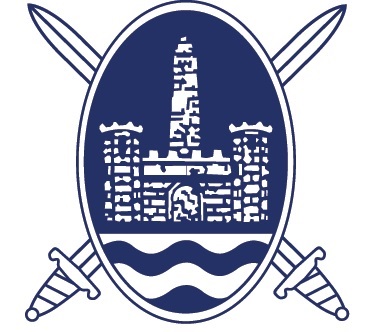 County Antrim & District Football AssociationJOB DESCRIPTION:  ASSOCIATION SECRETARYThe purpose of the role is to administer all aspects (excluding discipline) of the running of the County Antrim & District Football Association (CAFA)Detailed description of the role:To be available for all meetings of the Association and to organise and minute same.To organise, in association with the Irish FA, fixture and draw dates and to fully administer all competitions under the jurisdiction of CAFA (i.e. Senior Shield, Steel & Sons Cup, Junior Shield and Women’s Cup).  To be available pre and early season each year to administer cup competition entries and to arrange draws as required.  All draws to be notified as per the CAFA Rule Book (http://www.countyantrimfa.org/databasedocs/doc_1371697125.pdf )To make arrangements for the semi-finals and finals of each competition and to be present at and administer such games.  (Applicants will wish to pay special attention that the Steel & Sons Cup is played on the morning of Christmas Day).To register, maintain and update all Club affiliations (Senior, Intermediate and Junior) on the CAFA’s IT Systems.To ensure the allocation of referees to Junior Leagues, to advise the Irish FA and leagues of referee appointments and to liaise with the North East Ulster Referees Association (NEURA) in all matters related to refereeing within the Association.To supervise all disciplinary matters relating to clubs, players and officials at Junior/Women’s Level and discharge the duties of the Disciplinary Secretary/Co-ordinator in their absence.To ensure appropriate care and attention to sponsors and to maximise publicity for the competition draws and to be in attendance at draws where publicity is required.To liaise with the Irish Football Association in all matters relevant to CAFATo liaise with CAFA’s solicitor in all matters relevant to CAFA.To bear responsibility for an approved financial float.To ensure provision of trophies, medals, awards and mementoes and to organise and record same.To implement amendments to the rules and handbook and to produce an updated rule book annually.To oversee and contribute to the development and maintenance of the CAFA website and social media presenceTo organise, in conjunction with the Honorary Treasurer the Annual Dinner and Presentation of AwardsTo make arrangements for, notify members and circulate all relevant documents for the Annual General Meeting (AGM) or any Extraordinary General MeetingsTo present a written report for the AGM To ensure timely issue of membership cards to CAFA Council and CAFA Life MembersTo be available to carry out other duties as directed by the CAFA PresidentREQUIREMENT OF THE POST HOLDER:ESSENTIALGood verbal and written communication skillsA sound knowledge of Association Football within Northern IrelandAble to dedicate sufficient time to adequately perform the various duties which vary from high demand in specific months to low demand in othersProblem solving and decision making skillsAbility to deal with a wide range of stakeholders with different viewsAbility to organise in an unsupervised environmentBe computer literate and skilled in the MS Office SuiteAbility to work from home with internet accessMUST NOTApplicants MUST NOT hold any elected, remunerated or appointed position within Association Football.In the event that an applicant occupies such a role, they must confirm that they will resign from it if successful at interview.